Daily Status Report-website Daily Status Report -Containment Zone – COVID 19Name of the Containment Zone: Mettupalayam                                                    Officers In-Charge :Workers Deployed in Containment Zone :Usage of Materials in the containment Zone:\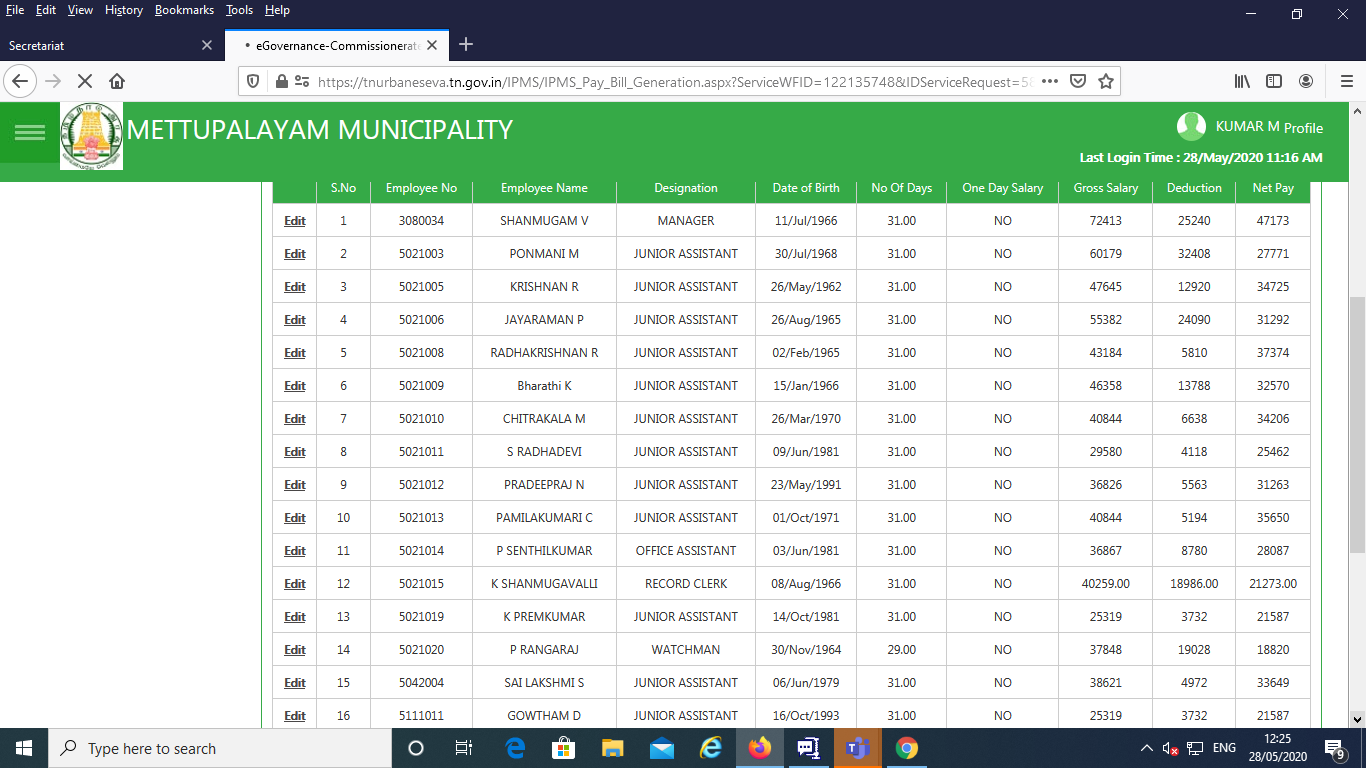 Total No. of  Containment zonesTotal No. of Households in containment zoneTotal No. of sectorsTotal No. of cases / person under Home  QuarantineTotal Population in containment zones00000   Sl.   NoDesignation Name of the officer    Thiru/Tmt.Contact No.Remarks1Name of  Nodal OfficerB.Senthil Kumar9944176925—2Name of  Medical OfficerDr.Vinoth kumar9944703831—3Name of Sanitary InspectorsArokyasamy9791508296—Sl. NoDetailsStaff DeployedRemarks1Total no. of Sanitary workers0—2Total No. of UHN / Anganwadi Staff0—3Total no. Of volunteers/SHG members0—Total0— Sl. NoParticularsUnitsUsage of MaterialsRemarks1Face MaskIn Nos.02GlovesIn pairs03PPEIn Nos.041% HypochloriteIn Ltrs.05LysolIn Ltrs.06Bleaching PowderIn Kgs.07No. of Mass sprayingsNo. of Times0